Order Form 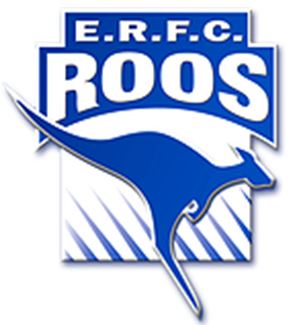 On and Off the FieldA History of the East Ringwood Football ClubTo order your copy, email your details in this form to wood.ianth@gmail.com  . (Or drop off at the MSC reception). When your payment has been processed we will send confirmation via email.Your purchase will be available for pick up at the MSC late in 2017. You will be contacted by us to arrange delivery/pick up. NameEmail addressPhone (M or H)Postal addressNo of copies             @ $39.95 each 12345Place an x above the number for  your selectionNo of copies             @ $39.95 each 39.9579.90119.85159.80199.75Place an x above the number for  your selectionPayment MethodsEFTAccount Name: ERFC History GroupBSB: 633000Account#: 158696880Reference: Your NameEFTAccount Name: ERFC History GroupBSB: 633000Account#: 158696880Reference: Your NameEFTAccount Name: ERFC History GroupBSB: 633000Account#: 158696880Reference: Your NameEFTAccount Name: ERFC History GroupBSB: 633000Account#: 158696880Reference: Your NameEFTAccount Name: ERFC History GroupBSB: 633000Account#: 158696880Reference: Your NameEnter your name as the reference.Payment MethodsCheque by mail: Payable toERFC History GroupCheque by mail: Payable toERFC History GroupCheque by mail: Payable toERFC History GroupCheque by mail: Payable toERFC History GroupCheque by mail: Payable toERFC History GroupIan Wood PO Box 1008, Research, Vic. 3095Payment MethodsIn Person: Cash or Cheque payable  to ERFC History Group In Person: Cash or Cheque payable  to ERFC History Group In Person: Cash or Cheque payable  to ERFC History Group In Person: Cash or Cheque payable  to ERFC History Group In Person: Cash or Cheque payable  to ERFC History Group Gwen VincentBrian CoopersmithRuss ReadIan Wood